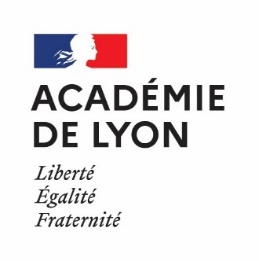 BACCALAURÉAT PROFESSIONNEL ESTHÉTIQUE COSMÉTIQUE PARFUMERIEPÔLE 3E31 RELATION AVEC LA CLIENTÈLEDOCUMENT D’AIDE À L’ÉVALUATIONDOCUMENT D’AIDE À L’ÉVALUATIONCOMPÉTENCES ÉVALUÉESCOMPÉTENCES ÉVALUÉESCOMPÉTENCES ÉVALUÉESCOMPÉTENCES ÉVALUÉESCOMPÉTENCES ÉVALUÉESC31 : Accueillir et prendre en charge la clientèleC31 : Accueillir et prendre en charge la clientèleC31 : Accueillir et prendre en charge la clientèleC31 : Accueillir et prendre en charge la clientèleC31 : Accueillir et prendre en charge la clientèleC32 : Analyser les attentes de la clientèleC32 : Analyser les attentes de la clientèleC32 : Analyser les attentes de la clientèleC32 : Analyser les attentes de la clientèleC32 : Analyser les attentes de la clientèleC33 : Conseiller et vendre les produits cosmétiques et les prestations esthétiquesC33 : Conseiller et vendre les produits cosmétiques et les prestations esthétiquesC33 : Conseiller et vendre les produits cosmétiques et les prestations esthétiquesC33 : Conseiller et vendre les produits cosmétiques et les prestations esthétiquesC33 : Conseiller et vendre les produits cosmétiques et les prestations esthétiquesC34 : Mettre en place et animer des actions de promotion de produits et de prestations esthétiquesC34 : Mettre en place et animer des actions de promotion de produits et de prestations esthétiquesC34 : Mettre en place et animer des actions de promotion de produits et de prestations esthétiquesC34 : Mettre en place et animer des actions de promotion de produits et de prestations esthétiquesC34 : Mettre en place et animer des actions de promotion de produits et de prestations esthétiquesC35 : Évaluer la satisfaction de la clientèleC35 : Évaluer la satisfaction de la clientèleC35 : Évaluer la satisfaction de la clientèleC35 : Évaluer la satisfaction de la clientèleC35 : Évaluer la satisfaction de la clientèleContenu du dossierTIISTSLa présentation d’une ou plusieurs entreprises dans la.lesquelle.s le.la candidat.e a effectué une partie de sa formation ou exerce son activité professionnelle :LocalisationOrganigrammeZone de chalandiseTypologie de la clientèleDescription des espaces professionnelsPrésentation très succincte de l’entrepriseEntreprise partiellement présentéeEt/ouInformations incohérentesToutes les informations sont présentes. Présence de quelques incohérences.Toutes les informations sont présentes et pertinentesUne présentation des différentes étapes des actes de vente réalisés par le.la candidat.eDifférentes étapes de vente vécues en entrepriseAbsence de certaines étapes  de l’acte de venteAbsence d’analyseAbsence de certaines étapes  de l’acte de venteAnalyse peu pertinente ou peu approfondieActe de vente completAnalyse peu pertinente ou peu approfondieActe de vente complet et structuréAnalyse complète et pertinente La description de la mise en œuvre d’une action promotionnelleAction promotionnelle à laquelle le candidat a participéPrésentation très succincte de l’action promotionnelle  Absence d’analyseAbsence de certains éléments de présentation de l’action promotionnelleAnalyse peu pertinente ou peu approfondiePrésentation complète de l’action promotionnelle mais absence d’analyse pertinentePrésentation   complète et structuréeAnalyse complète et pertinenteUne enquête de satisfaction de la clientèle conduite par le.la candidat.eRéalisée, observée ou conçuePrésentation très succincte de l’enquête de satisfaction Absence d’analyseAbsence de certains éléments de présentation de l’enquête de satisfactionAnalyse peu pertinente ou peu approfondiePrésentation complète de l’enquête de satisfaction mais absence d’analyse pertinentePrésentation   complète et structuréeAnalyse complète et pertinentePrésentation claire, soignée, illustréeExpression et orthographePrésentation non soignée, sans illustrations. De nombreuses erreurs de syntaxe et d’orthographe. Moins de 10 pages ou plus de 25 pages. Présentation confuseQuelques erreurs de syntaxe et d’orthographeMoins de 15 pages ou plus de 20 pages.Présentation claire mais peu illustréeSyntaxe et orthographe correctes+/- 1 page Présentation claire, soignée, illustréeExpression et orthographe maitriséesPrestation oraleTIISTSAttitude professionnelle : tenue, langage Questions pertinentes au regard des besoins de la clientèlePrésentation d’une argumentation lors de la vente d’un produit ou d’une prestationTenue inadaptéeLangage inadapté voire familier  Absence de phase de recherche des besoins OU d’argumentation sur le produit ou la prestationTenue correcteLangage inadapté Phase de recherche des besoins incomplèteArgumentation sur le produit ou la prestation incomplèteTenue correcteLangage correctPhase de recherche des besoinsargumentation sur le produit ou la prestation peu approfondiesTenue et langage adaptés à la professionQuestionnement et argumentation détaillée et pertinenteACTION PROMOTIONNELLE Démarche argumentée et objectifs Présentation argumentée de la valorisation du support publicitaireProposition d’exploitation argumentée et conforme à la réglementation Prise en compte et interprétation des indicateurs pour mesurer l’impactL’ action promotionnelle a été observée. L’élève est resté passif. Objectifs non définis, démarche non argumentée, impact non considéré.Objectifs mal définis, démarche engagée mais succincte, survole l’action promotionnelleAnalyse peu argumentéeDémarche complète et cohérente mais l’argumentation peu approfondieDémarche argumentée et objectifs clairement formulésPrésentation argumentée de la valorisation du support publicitaireProposition d’exploitation argumentée et conforme à la réglementationENQUÊTE DE SATISFACTION Formulation d’un questionnement pertinent Solutions adaptées et argumentéesLa démarche n’est pas cohérente. Questionnement très succin, solutions inadaptées non argumentées ou absence de solution Questionnement qui manque de pertinence. Solutions adaptées mais non argumentéesQuestionnement pertinent Solutions adaptées et argumentées